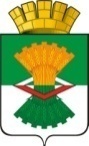 АДМИНИСТРАЦИЯМАХНЁВСКОГО МУНИЦИПАЛЬНОГО ОБРАЗОВАНИЯПОСТАНОВЛЕНИЕ23 декабря 2019 года                                                                                  № 1003п.г.т. МахнёвоО закреплении источников доходов местного бюджета и о порядке осуществления бюджетных полномочий главных администраторов доходов местного бюджета           В соответствии со статьей 160.1 Бюджетного кодекса Российской Федерации, Приказом Министерства финансов Российской Федерации                 от 06 июня 2019 года      № 85н «О порядке формирования и применения кодов бюджетной классификации Российской Федерации, их структуре и принципах назначения», решением Думы Махнёвского муниципального образования от 18 декабря 2019 года № 464 «О бюджете Махнёвского муниципального образования на 2020 год и плановый период 2021                        и 2022 годов»ПОСТАНОВЛЯЮ:          1. Закрепить источники доходов бюджета Махнёвского муниципального образования за главными администраторами доходов бюджета Махнёвского муниципального образования согласно приложению № 1 к постановлению.          2. Утвердить Порядок осуществления бюджетных полномочий главных администраторов доходов местного бюджета (приложение № 2).                3.  Признать утратившим силу с 01.01.2020 года постановление Администрации Махнёвского муниципального образования от 24 декабря 2018 года № 1031 «О закреплении источников доходов местного бюджета за органами местного самоуправления Махнёвского муниципального образования и органами местной Администрации и порядка осуществления бюджетных полномочий главных администраторов доходов местного бюджета» (с изменениями).          4. Настоящее постановление вступает в силу с 01.01.2020 года.          5. Настоящее постановление разместить на официальном сайте Махнёвского муниципального образования в сети «Интернет».          6. Контроль исполнения настоящего постановления оставляю за собой.Глава Махнёвского муниципального образования                                                           А.В. Лызлов